ФОРМУЛЯР ЗА УЧАСТИЕ в ученически конкурс за модна скица „Модата в романите на Димитър Димов“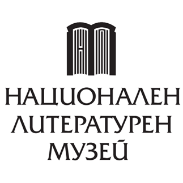 Име, презиме и фамилияГрадУчилищеKласТелефон за връзкаЕ-mailИзбран роман от Димитър ДимовКратък откъс от романа с описание на героя и неговото облекло, използван за създаването на модната скица:Кратък откъс от романа с описание на героя и неговото облекло, използван за създаването на модната скица: